GUIDE2024Jeunes chercheurs et chercheuses 
ou boursiers et boursières au postdoctorat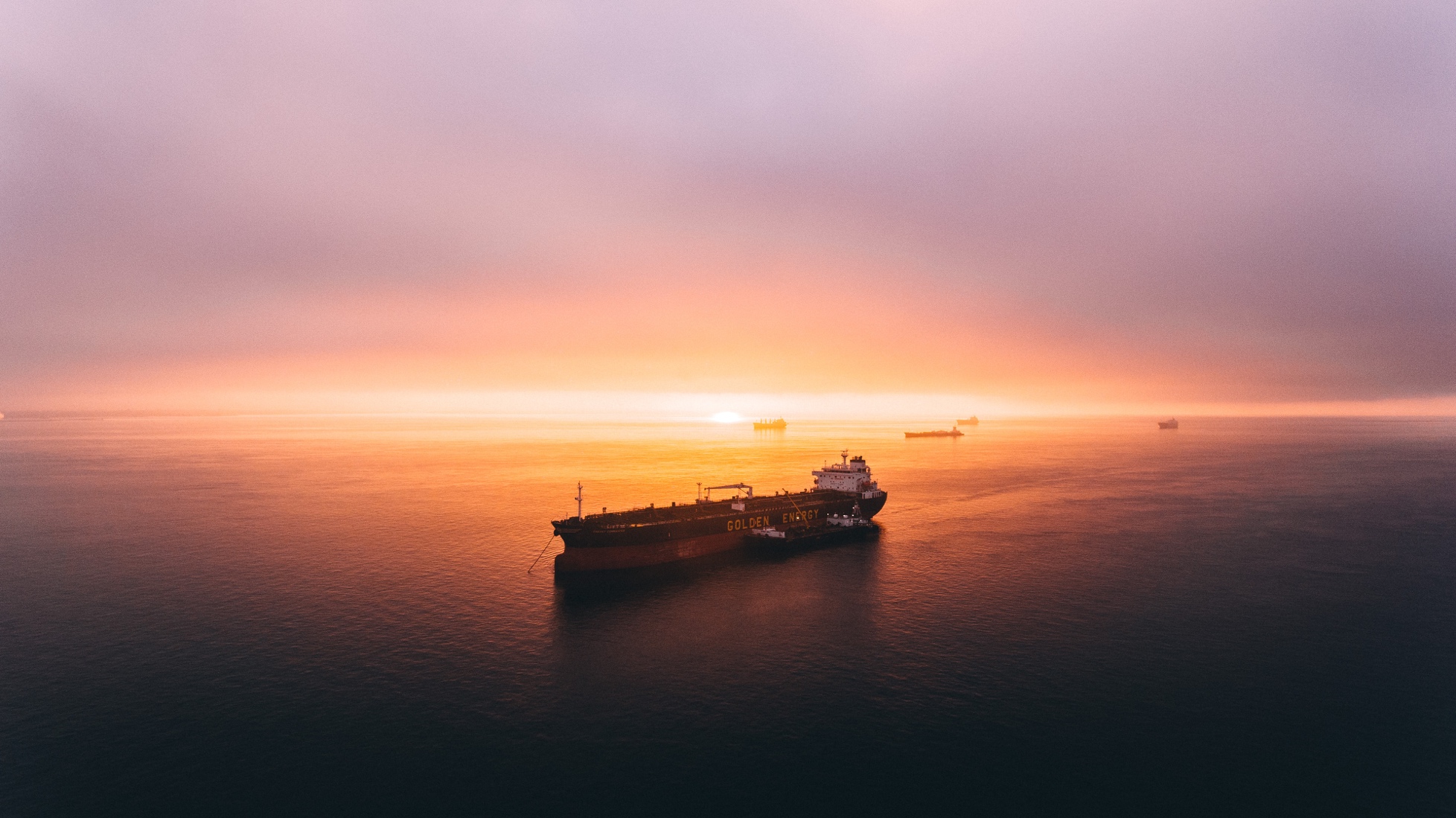 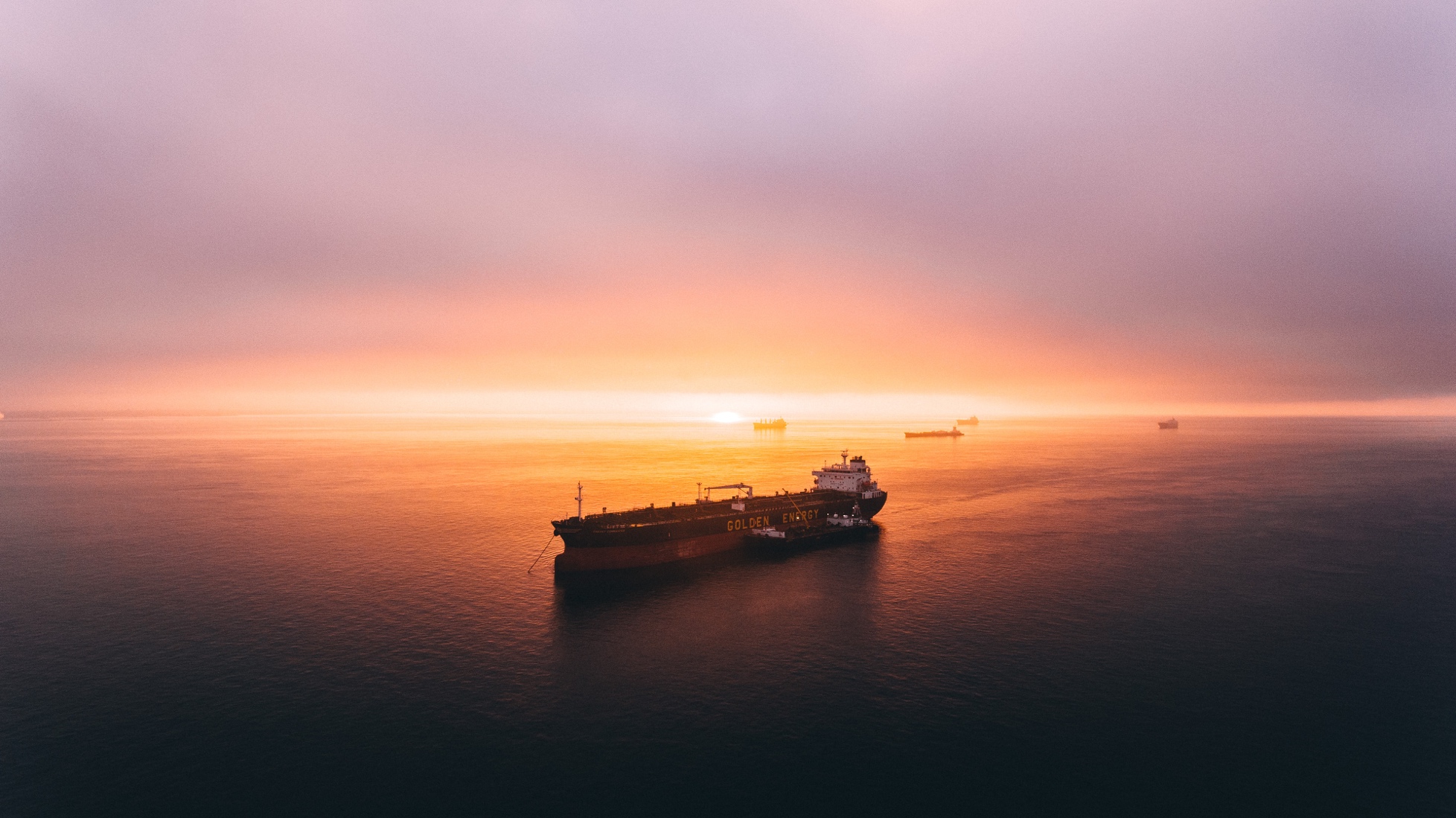 OBJECTIFS DE L’APPELAfin d’encourager la relève, mais surtout pour élargir les horizons et la portée du Programme de recherche sur l’Atténuation des impacts du transport maritime commercial et des activités portuaires sur les écosystèmes (PLAINE), le Réseau Québec maritime est heureux d’annoncer le lancement d’un appel à projets pour les jeunes chercheurs et chercheuses stagiaires au postdoctorat. Dans le cadre de cet appel, trois (3) bourses d’un maximum de 25 000 $ (excluant les FIR) sont disponibles pour financer des projets de 6 à 12 mois menés par des chercheurs et chercheuses ayant obtenu leur Ph. D. dans les 4 dernières années, incluant les boursiers et boursières au post-doctorat. Les projets soutenus doivent s’inscrire dans les objectifs du Programme en contribuant au développement durable du milieu maritime et à la recherche de solutions visant l’atténuation des impacts du transport maritime commercial et des activités portuaires sur les écosystèmes du Saint-Laurent (fleuve, estuaire, golfe), du fjord du Saguenay et leurs zones côtières, incluant les zones industrialo-portuaires.Les projets déposés doivent être en adéquation avec les objectifs de PLAINE, répondre à des besoins réels de l’industrie et s’inscrire idéalement dans une ou plusieurs des priorités listées ci-dessous, identifiées par la Table de spécialistes de PLAINE :  Vers une industrie maritime décarbonée et écoénergétique;Cohabitation du transport maritime et des activités portuaires avec la faune subaquatique;Cohabitation harmonieuse du transport maritime et des activités portuaires avec des communautés humaines en santé;Mesure et atténuation des impacts du transport maritime sur l’érosion des berges et les milieux naturels riverains de la partie fluviale du Saint-LaurentAméliorer la gestion des matières résiduelles, des rejets opérationnels, des eaux de ruissellement et/ou des déversements accidentels liés au transport maritime et aux activités portuairesLe financement proposé dans le cadre de cet appel permet aux récipiendaires, déjà soutenu·es financièrement par une autre source (salaire ou bourses), issue ou non du RQM, de réaliser un objectif supplémentaire de leur projet en termes de recherche ou de mobilisation des connaissances ou de diriger un nouveau projet (toujours en adéquation avec PLAINE). *Nous vous invitons à vérifier si le projet peut être admissible à une bonification du financement via le programme Mitacs.DATES À RETENIR Date limite pour manifester son intention à déposer une demande : 9 février 2024 via ce court formulaire : APPEL À PROJETS – POUR JEUNES CHERCHEURS ET CHERCHEUSES AU POSTDOCTORAT | PRÉ-INTENTION (d’ici 31 janvier) (google.com)Date limite de soumission du projet, par courriel à plaine-rqm@uqar.ca : 22 février 2024 à 23 h 59. Date de l’annonce des résultats : 31 mars 2024Date de début des projets (d’utilisation des fonds) : 1er avril 2024CRITÈRES D’ADMISSIBILITÉ Afin d’être soumis au processus d’évaluation, il est impératif que le projet proposé s’inscrive dans les objectifs de PLAINE. De plus, les personnes candidates doivent respecter les conditions suivantes : Avoir obtenu un doctorat depuis moins de sept (7) ans (excluant les congés de maladie ou parentale avec une preuve) et avoir un statut dans un établissement universitaire québécois ;Bénéficier d’un financement provenant d’une autre source de financement ; etAvoir l’appui de sa direction de recherche concernant le projet proposé et l’utilisation des fonds.CRITÈRES D’ÉVALUATION Les demandes admissibles seront examinées par un comité d’évaluation sur la base des critères suivants : Qualité et l’originalité du projet proposé (30 %) Adéquation du projet avec les objectifs de PLAINE (30 %)Réalisme du budget proposé (20 %) Compétences académiques et professionnelles pour mener à bien le projet proposé (20 %)DÉPENSES ADMISSIBLESLa personne postulante sera responsable du financement, sous la supervision de son directeur ou de sa directrice de recherche. En plus de gérer l’utilisation des fonds, elle peut s’octroyer un ajustement de salaire/bourse jusqu’à concurrence de 40 % de la subvention.Autres dépenses admissibles Salaires, traitements et avantages sociaux (p. ex. auxiliaire de recherche)Bourses étudiantes (p. ex. stage)Matériel et produits consommablesLocation d’équipements (au maximum 25 % du total des dépenses admissibles) Frais de gestion Frais d’exploitation de propriété intellectuelleHonoraires professionnelsFrais de déplacement liés à la réalisation du projet, en conformité avec les normes gouvernementales en vigueur énoncées dans le Recueil des politiques de gestion du gouvernement du QuébecCompensations monétaires pour participation au projetFrais d’animaleries et de plateformesFrais de diffusion des connaissancesFrais liés aux contrats de sous-traitanceDOCUMENTS EXIGÉSVeuillez faire parvenir les trois premières pièces requises dans un seul document PDF et demander aux signataires des lettre d’appui de le faire directement à l’adresse courriel suivante : plaine-rqm@uqar.ca, au plus tard le 22 février 2024, à 23 h 59. Formulaire de demande annexé au présent guideUn budget prévisionnel (25 000 $ au maximum; période de 6 à 12 mois)Un curriculum vitae abrégé (p. ex. CV des FRQ abrégé)***Merci de demander aux signataires de lettres d’appui de faire parvenir les lettres directement à plaine-rqm@uqar.caUne lettre d’appui de la direction de recherche sur les compétences et aptitude de la personne soumissionnaire à gérer le projet proposé, en plus de préciser le financement (source et date de l’octroi) de cette personne.Une lettre d’appui témoignant de la qualité de la personne candidate provenant d’une personne extérieure à l’équipe de recherchePour toute question, vous êtes invité.e à communiquer à l’équipe du RQM via plaine-rqm@uqar.ca ou à nous joindre par téléphone au 418-730-1986 poste 1383.FORMULAIRE DE DEMANDE :RENSEIGNEMENTS GÉNÉRAUXRENSEIGNEMENTS GÉNÉRAUXNom de la personne candidateStatut et départementNom du directeur ou de la directrice de rechercheÉtablissement/universitéTitre du projetINFORMATIONS SUR LE PROJET PROPOSÉINFORMATIONS SUR LE PROJET PROPOSÉProjet de recherche (200 mots maximum)Objectifs de recherche (300 mots maximum)Retombées attendues (300 mots maximum)ADÉQUATION AVEC LE PROGRAMME PLAINEADÉQUATION AVEC LE PROGRAMME PLAINEJustifier l’adéquation du projet avec les objectifs de PLAINE et les priorités identifiées (200 mots maximum)INFORMATION SUR L’UTILISATION DES FONDSINFORMATION SUR L’UTILISATION DES FONDSBudget prévisionnel et justification de l’utilisation des fonds (500 mots maximum)INFORMATIONS SUR LA PERSONNE CANDIDATEINFORMATIONS SUR LA PERSONNE CANDIDATEBiographie et objectifs professionnels (300 mots maximum)INFORMATIONS SUR LES RETOMBÉES LIÉES À L’OCTROI DE FINANCEMENTINFORMATIONS SUR LES RETOMBÉES LIÉES À L’OCTROI DE FINANCEMENTImpacts potentiels sur la carrière (300 mots maximum)